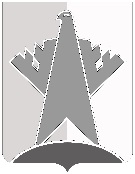 ПРЕДСЕДАТЕЛЬ ДУМЫ СУРГУТСКОГО РАЙОНАХанты-Мансийского автономного округа - ЮгрыПОСТАНОВЛЕНИЕ«13» мая 2021 года		                                                                                                        № 83        г. Сургут Внести в постановление председателя Думы Сургутского района от 22 апреля 2021 года № 78 «О созыве очередного тридцать седьмого заседания Думы Сургутского района» следующее изменение:в пункте 1 слова «совместные заседания депутатских комиссий 19 мая 2021 года в 1100 часов» заменить словами «совместные заседания депутатских комиссий 19 мая 2021 года в 1500 часов».Председатель Думы Сургутского района                                                                               А.П. СименякО внесении изменения в постановление председателя Думы Сургутского района от 22 апреля 2021 года № 78 «О созыве очередного тридцать седьмого заседания Думы Сургутского района»